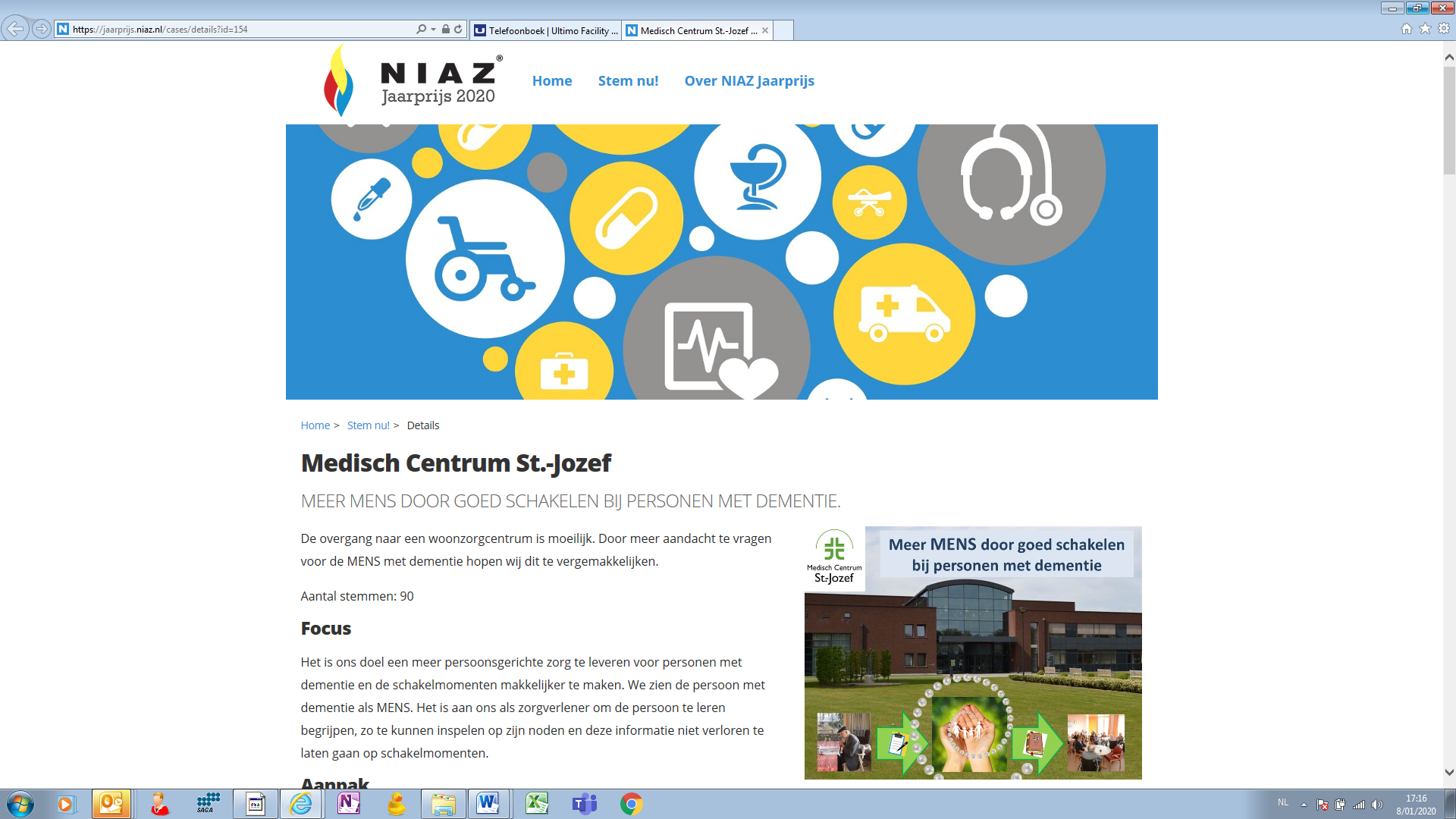 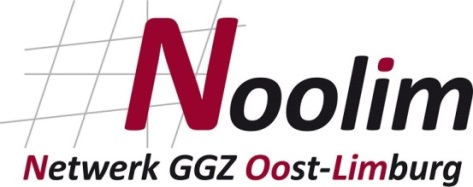 Drie ziekenhuizen uit het netwerk NOOLIM dingen mee naar de Niaz jaarprijs 2020: de prijs voor de beste verbetering in de zorg. U kunt stemmen in de maand januari.OPZC RekemKRUISPUNT GGZ: SAMEN BETER ZORG EN ONDERSTEUNING BIEDEN BIJ PSYCHISCHE PROBLEMENDe kruispuntmethodiek helpt om cliënten beter en sneller bij de juiste hulpverlener(s) te krijgen. Het is een weg naar betere zorg!Focus: Met de inrichting van zes zogenaamde ‘kruispunten’ wil NOOLIM het versnipperde en slecht toegankelijke landschap omvormen met de hulp van een model, waarin zorg en ondersteuning dichtbij en geïntegreerd worden georganiseerd. Lees verder en stem: https://jaarprijs.niaz.nl/cases/details?id=133Medisch Centrum St. JozefMEER MENS DOOR GOED SCHAKELEN BIJ PERSONEN MET DEMENTIE. De overgang naar een woonzorgcentrum is moeilijk. Door meer aandacht te vragen voor de MENS met dementie hopen wij dit te vergemakkelijken.Focus: Het is ons doel een meer persoonsgerichte zorg te leveren voor personen met dementie en de schakelmomenten makkelijker te maken. We zien de persoon met dementie als MENS. Het is aan ons als zorgverlener om de persoon te leren begrijpen, zo te kunnen inspelen op zijn noden en deze informatie niet verloren te laten gaan op schakelmomenten. Lees verder en stem: https://jaarprijs.niaz.nl/cases/details?id=154az VesaliusIBD PRAATCAFÉHet IBD-praatcafé is een ontmoetingsmoment voor onze patiënten waar er in een ongedwongen sfeer gepraat kan worden over hun aandoening.Focus: Patiënten gaven aan in een sociaal isolement terecht te komen door de beperkingen van hun ziekte, ze hadden nood aan contact. Bedoeling van dit praatcafé is dan ook dat patiënten met Colitis Ulcerosa of de ziekte van Crohn een klankbord krijgen en ervaringen kunnen uitwisselen met elkaar. Lees verder en stem: https://jaarprijs.niaz.nl/cases/details?id=125